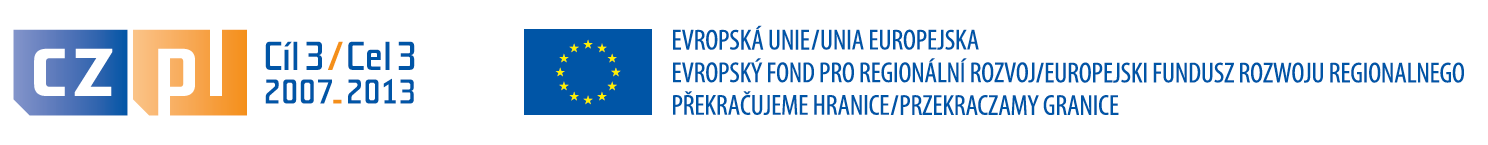                                      Okresní hospodářská komora Liberec                                             Klub polského kapitálu v ČR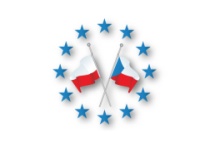 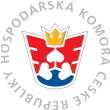 POZVÁNKAKlub polského kapitálu v ČR s podporou Okresní hospodářské komory Liberec Vás zvena workshop/setkání podnikatelů, který se uskuteční v úterý 15.04.2014 od 10,00 hodinv Paláci Syner, Rumunská 655/9, LiberecTéma setkání: „OPONA není OPONA. Význam překladatelských a tlumočnických služeb (nejen) v oblasti česko-polské spolupráce.“PROGRAM:10.00 – 10.15 	Registrace účastníků 
10.15 – 10.30	Přivítání, úvod, prezentace Klubu, a členů Klubu Polského kapitálu v ČR                
10.30 – 11.30	„Význam právních a dalších formálních regulací souvisejících s překlady a tlumočením 
                             ve vztahu ke každodenní obchodní praxi. Příklady minimalizace možných rizik.” 
                             - Mgr. Jiří Sedlák - absolvent Právnické fakulty Univerzity Karlovy, mimo jiné působí  
                             od r. 2007 jako překladatel a tlumočník pro Kancelář prezidenta České republiky. 11.30 – 11.45	Přestávka
11.45 – 12.45 	„Praktické zkušenosti z oblasti realizace písemných překladů s důrazem na “kritická 
                             místa” realizace překladatelských zakázek.” - Mgr. Jiří Sedlák
12.45 – 13.30	Občerstvení 
13.30 – 14.30	Praktické zkušenosti z oblasti tlumočení s důrazem na “kritická místa” realizace 
                             tlumočnických služeb.”  - Mgr. Jiří Sedlák
14.30 – 14.45	Přestávka  
14.45 – 15.15    Diskuse – dotazySeminář je pro účastníky bezplatný 